СОГЛАСИЕ РОДИТЕЛЯ/ЗАКОННОГО ПРЕДСТАВИТЕЛЯНА ОБРАБОТКУ ПЕРСОНАЛЬНЫХ ДАННЫХ НЕСОВЕРШЕННОЛЕТНЕГОя,(ФИО родителя ши законного представителя) являясь законным представителем несовершеннолетнего(ФИО несовершеннолетнего)приходящегося мне,- даю свое согласие на обработку персональных данных несовершеннолетнего, относящихся исключительно к перечисленным ниже категориям персональных данных: фамилия, имя, отчество; дата рождения; образовательная организация.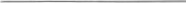 Перечень действий с персональными данными, на совершение которых дается согласие, общее описание используемых оператором способов обработки:  1. Получение персональных данных у субъекта персональных данных, а также у третьих лиц. 2. Хранение и обработка персональных данных (в электронном виде и на бумажном носителе).3. Уточнение (о6новление, изменение) персональных данных.4. Использование персональных данных.5. Передача персональных данных субъекта в порядке, предусмотренном законодательством Российской Федерации.6. Использование работы в фотоматериалах и видеоматериалах, а так же размещение на официальном сайте МБУ ДО «ДШИ№1»  http://schoolnt.ru/ и группе в ВК https://vk.com/club188474993Данное согласие действует до достижения целей обработки персональных данных или в течение срока хранения информации. Данное согласие может быть отозвано в любой момент по моему письменному заявлению. Я подтверждению, что, давая такое согласие, я действую по собственной воле и в своих интересах. «____» ______________2023 г.                                              __________/__________________                                                                                                     Подпись       (расшифровка)